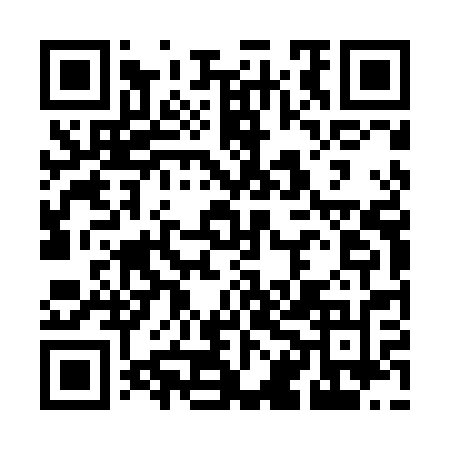 Ramadan times for Wyzegi, PolandMon 11 Mar 2024 - Wed 10 Apr 2024High Latitude Method: Angle Based RulePrayer Calculation Method: Muslim World LeagueAsar Calculation Method: HanafiPrayer times provided by https://www.salahtimes.comDateDayFajrSuhurSunriseDhuhrAsrIftarMaghribIsha11Mon4:034:036:0011:463:365:345:347:2412Tue4:014:015:5711:463:385:365:367:2613Wed3:583:585:5511:463:395:385:387:2814Thu3:553:555:5311:463:415:405:407:3015Fri3:533:535:5011:453:425:415:417:3216Sat3:503:505:4811:453:445:435:437:3417Sun3:473:475:4511:453:455:455:457:3618Mon3:453:455:4311:443:475:475:477:3819Tue3:423:425:4111:443:485:495:497:4020Wed3:393:395:3811:443:505:515:517:4221Thu3:363:365:3611:443:515:525:527:4522Fri3:343:345:3311:433:535:545:547:4723Sat3:313:315:3111:433:545:565:567:4924Sun3:283:285:2911:433:555:585:587:5125Mon3:253:255:2611:423:576:006:007:5326Tue3:223:225:2411:423:586:016:017:5627Wed3:193:195:2111:424:006:036:037:5828Thu3:163:165:1911:414:016:056:058:0029Fri3:133:135:1611:414:026:076:078:0330Sat3:103:105:1411:414:046:096:098:0531Sun4:074:076:1212:415:057:117:119:071Mon4:044:046:0912:405:067:127:129:102Tue4:014:016:0712:405:087:147:149:123Wed3:583:586:0412:405:097:167:169:144Thu3:553:556:0212:395:107:187:189:175Fri3:523:526:0012:395:127:207:209:196Sat3:493:495:5712:395:137:217:219:227Sun3:453:455:5512:395:147:237:239:258Mon3:423:425:5312:385:167:257:259:279Tue3:393:395:5012:385:177:277:279:3010Wed3:363:365:4812:385:187:297:299:32